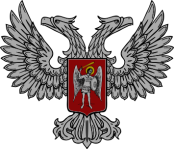 АДМИНИСТРАЦИЯ ГОРОДА ГОРЛОВКАРАСПОРЯЖЕНИЕглавы администрации02  октября  2017 г.		                                                   № 826-рг. ГорловкаОб участии в легкоатлетическом кроссе04 октября 2017 годаВ соответствии с календарным планом физкультурно-спортивных, молодежных и туристских мероприятий Министерства молодежи, спорта и туризма Донецкой Народной Республики на IV квартал 2017 года, на основании Положения о проведении Спартакиады «Здоровая молодежь – достояние Республики» среди студентов образовательных учреждений среднего профессионального образования, в соответствии со сметой расходов на финансирование спортивных мероприятий отдела физической культуры, спорта и туризма администрации города Горловка на IV квартал 2017 года, утвержденной главой администрации города Горловка, руководствуясь пунктами 3.6.6, 4.1 Положения об администрации города Горловка, утвержденного распоряжением главы администрации от 13 февраля 2015 г. № 1-р            1. Направить команду студентов города Горловка в составе 8 человек, для участия в легкоатлетическом кроссе, в рамках Спартакиады «Здоровая молодежь – достояние Республики» среди студентов образовательных учреждений среднего профессионального образования, 04 октября 2017 года в г. Донецк.2. Ответственность за здоровье участников в дороге и на соревнованиях возложить на преподавателя физического воспитания А.Н. Акимова.3. Оплата услуг по транспорту на период проведения мероприятий производится за счет средств администрации города Горловка, согласно сметы расходов на финансирование спортивных мероприятий отдела физической культуры, спорта и туризма администрации города Горловка на IV квартал 2017 года, утвержденной главой администрации города Горловка. 4. Координацию работы по исполнению распоряжения возложить на отдел физической культуры, спорта и туризма администрации города Горловка (Паньков), контроль на заместителя главы администрации Жукову В.В.И.о.главы администрациигорода Горловка							                И.С. ПРИХОДЬКО 